14.04.2021rWitam Was bardzo serdecznie . Tematem dzisiejszych zajęć są „Przybysze z kosmosu”Zadanie 1  Ćwiczenie oddechowe - weźcie kawałek waty lub piórko i spróbujcie zrobić z rodzicami lub rodzeństwem zawody- kto szybciej przedmucha watkę na drugi koniec stołu (oczywiście bez użycia rąk)- kto dalej przesunie watkę po stole tylko jednym dmuchnięciem- na koniec zróbcie mecz siedząc po dwóch stronach stołu. Każdy z zawodników pilnuje żeby watka nie spadła ze stołu po jego stronie kiedy dmuchnie przeciwnik. Policzcie punkty. Zadanie 2  Spotkanie z ufoludkiem- słuchanie rymowanki czytanej przez rodzicaJestem Ufuś piegowaty, mam ubranko w srebrne łaty, a na głowie czułki dwa, skaczę lekko: hopsa, sa. Mieszkam sobie we wszechświecie, podróżuję w swej rakiecie. Przyjaciela zdobyć chciałem, więc na Ziemię przyleciałem. Zaprzyjaźnić chcę się z Wami, choć jesteście jeszcze mali. Złego nic mi nie zrobicie? Czy bać muszę się o życie? Chętnie z wami porozmawiam. Przyjacielski ukłon składam. Ziemia piękną jest planetą, choć od mojej tak daleką. Poznać wasze chcę zwyczaje i pozwiedzać różne kraje.Czy w kosmosie można spotkać żywe istoty?Czy wiecie  co to jest ufoludek? Ufoludek to zielony ludzik, obcy, kosmita, istota pozaziemskaJeśli macie ochotę spróbujcie nauczyć się rymowanki na pamięćZadanie 3 W układzie słonecznym. Posłuchajcie piosenki i utrwalcie informacje dotyczące planet. Zatańczcie w rytm usłyszanej piosenki, stwórzcie swój własny układ choreograficzny do piosenkihttps://www.youtube.com/watch?v=yxVMhKt-cvIZadanie 4 Opiszcie swoimi słowami wygląd Ufoludka.
Narysujcie Planetę z Ufoludkami. Rodzice , przygotujcie dzieciom woreczek, pudełko, koszyk co macie dostępne -z karteczkami ,na których napiszcie duże literki.
Zabawa polega na tym , że dziecko losuje literkę i wymyśla imię dla Ufoludka. Może je zapisać jeśli potrafi. Przypomnijcie dzieciom , że imiona zapisujemy dużą literą.Zadanie 5 Policz ufoludki, ile jest ufoludków żółtych? ile niebieskich? Zielonych? Różowych? I pomarańczowych? Których jest najwięcej ?, najmniej? Lub tyle samo?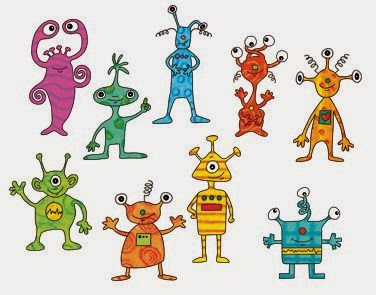 Zadanie 6 Analiza i synteza słuchowa wyrazów. Wymień 3 wyrazy na wylosowaną głoskęhttps://wordwall.net/pl/resource/923636/analiza-i-synteza-s%C5%82uchowa-wyraz%C3%B3wDla chętnych karty pracy do wyboru oraz zadania które możecie zrobić poprzez wskazanie palcem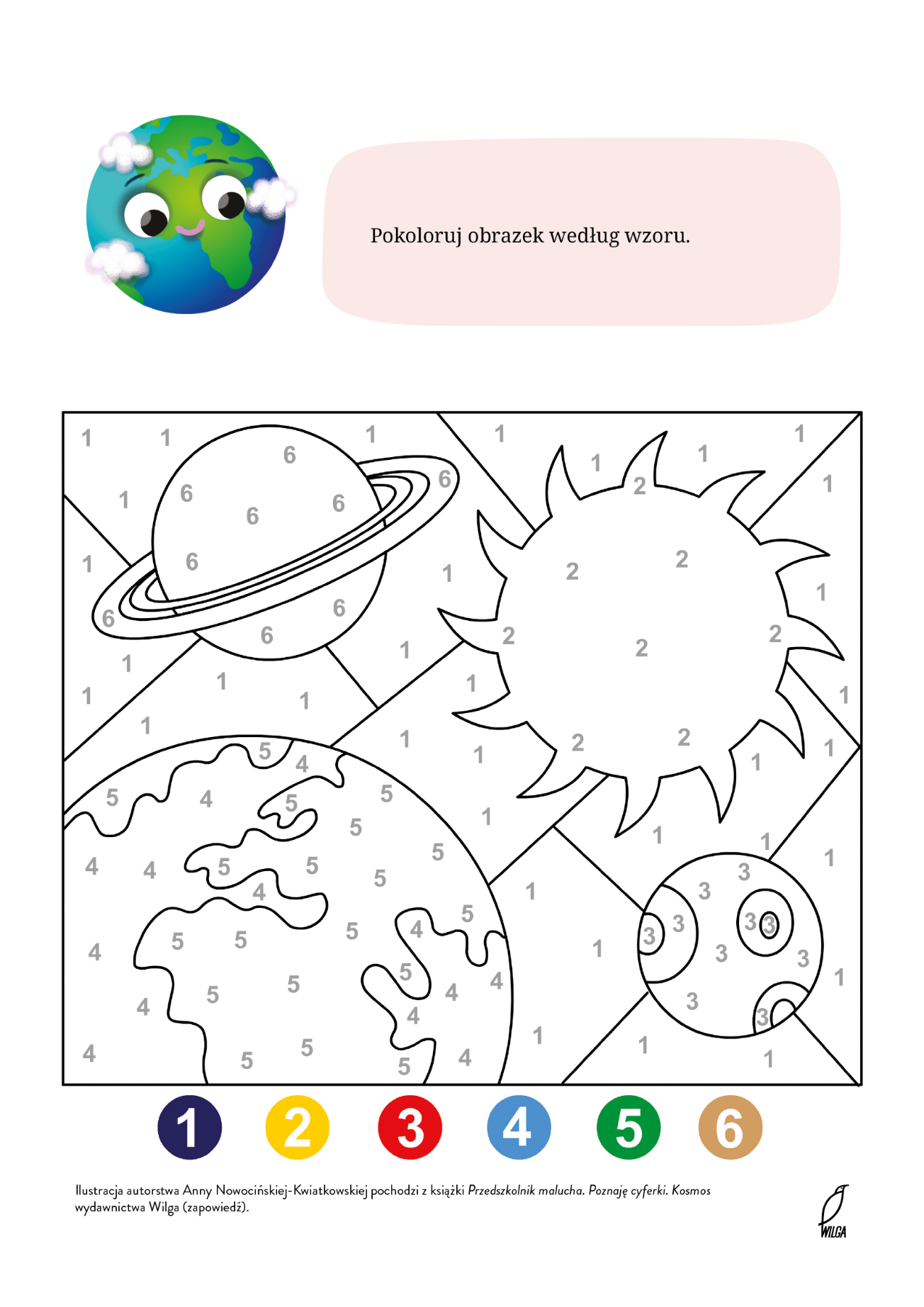 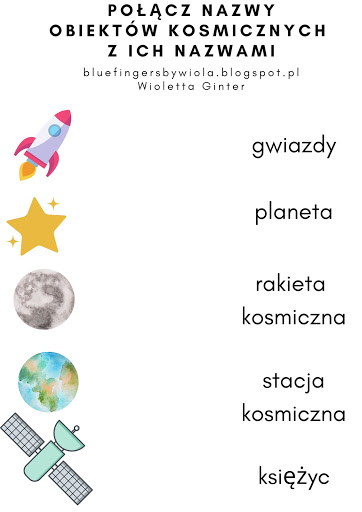 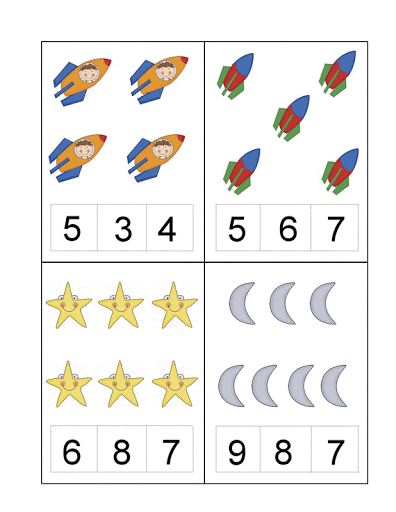 